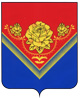 Администрация городского округа ПАВЛОВский ПОСАД МОСКОВСКОЙ ОБЛАСТИПОСТАНОВЛЕНИЕг. Павловский ПосадВ соответствии с Федеральным законом от 13.03.2016 №38-ФЗ «О рекламе», Федеральным законом от 06.10.2003 №131-ФЗ «Об общих принципах организации местного самоуправления в Российской Федерации», Постановлением Правительства Московской области от 28.06.2013 №462/25 «О внесении изменения в Положение о Главном управлении по информационной политике Московской области и утверждении Порядка согласования схем размещения рекламных конструкций», на основании письма из ГУИП Московской области от 27.12.2019г. №36Исх-6145/. ПОСТАНОВЛЯЮ:Внести следующие изменения в Схему размещения рекламных конструкций на территории городского округа Павловский Посад Московской области, утвержденную Постановлением Администрации городского округа Павловский Посад от 14.11.2019 №2063 «Об утверждении схемы размещения рекламных конструкций на территории городского округа Павловский Посад Московской области и адресной программы установки и эксплуатации рекламных конструкций», с последующими изменениями внесенными постановлением от 22.11.2019г. № 2115 и постановлением от 16.12.2019г.                 № 2292:Включить места по следующим адресам:- Московская область, городской округ Павловский Посад, пос. Большие Дворы, ул. Дорожная, д. 39, позиция № 272;- Московская область, городской округ Павловский Посад, д. Заозерье, д. 12, позиция                    № 273;- Московская область, городской округ Павловский Посад, пос. Большие Дворы, ул. Дорожная, д. 23, позиция № 274;- Московская область, г. Павловский Посад, ул. Максима Горького, д. 40, позиция № 275;- Московская область, городской округ Павловский Посад, д. Кузнецы, д. 122, позиция                     № 276;- Московская область, городской округ Павловский Посад, д. Кузнецы, д. 100, позиция                     № 277.Опубликовать настоящее Постановление в газете «Павлово-Посадские известия» и разместить на официальном сайте Администрации городского округа Павловский Посад Московской области.Настоящее Постановление вступает в силу с момента официального опубликования.Контроль за выполнением настоящего Постановления возложить на заместителя Главы Администрации городского округа Павловский Посад Московской области Качановского Д.Б.Глава городского округа Павловский Посад                                                                                                        О.Б. Соковиков21.01.2020№24О внесении изменений в Схему размещения рекламных конструкций на территории городского округа Павловский Посад Московской области